Рекомендации по работе с презентацией к классному часу«Опасности массовых мероприятий» для обучающихся 9-11 классов.Цель: формирование ответственного отношения к жизни, развитие активной гражданской позиции.Задачи: формирование навыков культуры безопасного поведения в различных сферах жизнедеятельности;расширение представлений обучающихся об опасностях, возникающих при массовом скоплении людей; расширение знаний о правилах и мерах безопасности при посещении массовых мероприятий.Методический материал носит рекомендательный характер; учитель, принимая во внимание особенности каждого класса, может варьировать вопросы, их количество, менять этапы занятия.СлайдКомментарии для учителя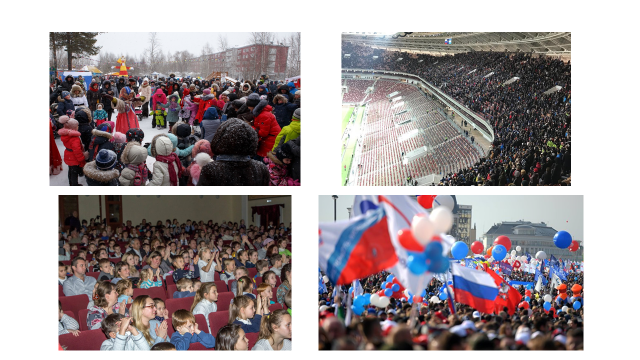 Учитель предлагает ознакомиться ученикам с видеороликом массового мероприятия:https://www.youtube.com/watch?v=IFjb33UnvGY Вопросы:К какому типу мероприятий можно отнести показанное в видеосюжете?Охарактеризуйте типичные признаки массовых мероприятий.Какие положительные стороны и возможные опасности массовых мероприятий вы можете назвать?Попробуйте сформулировать тему классного часа.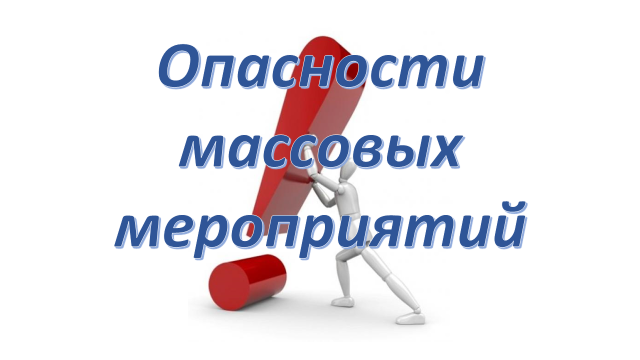 Тема классного часа«Опасности массовых мероприятий».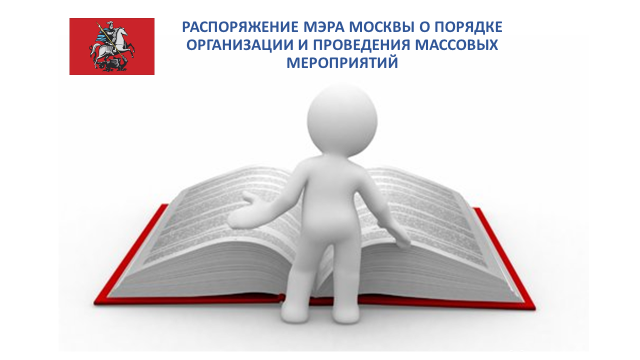 Учитель предлагает ознакомиться классу с извлечением из распоряжения мэра Москвы о порядке организации и проведения массовых мероприятий (карточка №1).Для учителя: ссылка на документ https://www.mos.ru/authority/documents/doc/14275220/Вопросы:Какие мероприятия, направленные на обеспечение безопасности, проводятся до и во время проведения массового мероприятия?Какие обязанности налагаются на посетителей массовых мероприятий?Чем обусловлены запретительные меры для посетителей массовых мероприятий? Охарактеризуйте 2-3 меры. Их несоблюдение к чему может привести?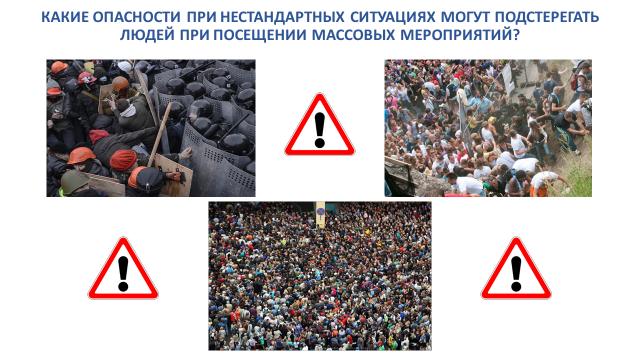 Учитель: Даже при соблюдении мер безопасности и правил поведения есть возможность возникновения нестандартных ситуаций.Учитель предлагает перечислить возможные нестандартные ситуации.Учитель: Какие опасности, при нестандартных ситуациях, могут возникнуть при посещении массовых мероприятий?Порассуждайте:- Что может послужить причиной паники? - Что может послужить причиной агрессивного поведения людей в месте массового скопления?Для учителя: При большом скоплении людей начинают действовать законы толпы и возможно возникновение паники. (Паника - это состояние сильного страха перед реальной или предполагаемой угрозой). Большинство людей в состоянии паники не могут адекватно оценить обстановку и становятся опасными друг для друга (могут толкнуть, затоптать и т.п.). Также возможно агрессивное поведение толпы (агрессивные спортивные фанаты, митингующие). При попадании в агрессивную толпу, возможно нанесение увечий, если толпа посчитает, что вы не разделяете их действия.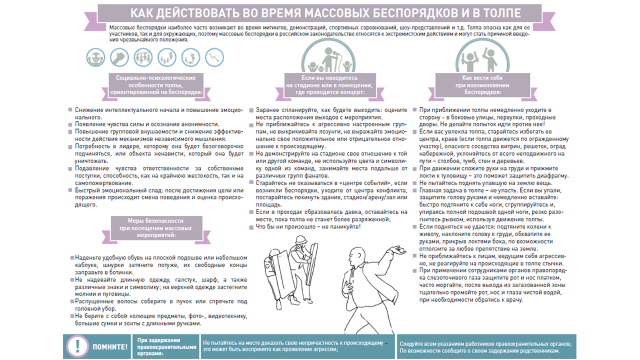 Учитель предлагает ознакомиться с памяткой и выполнить задание.Для учителя: сайт МЧС Россииhttp://www.mchs.gov.ru/dop/info/individual/Bitovie_CHS/item/7746305 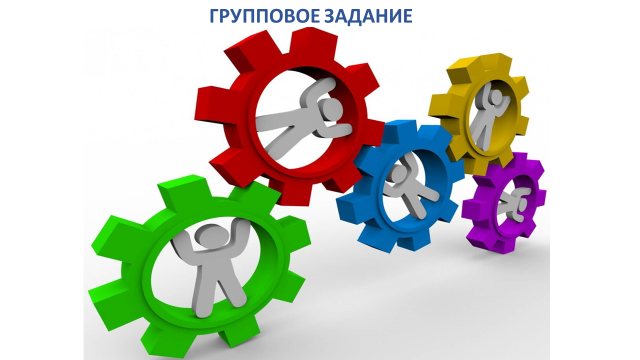 Учитель делит класс на пять групп. Каждая группа получает карточку (карточка №2), на которой описана ситуация. Каждая группа обсуждает, а потом представляет всему классу правила и порядок поведения в данной ситуации.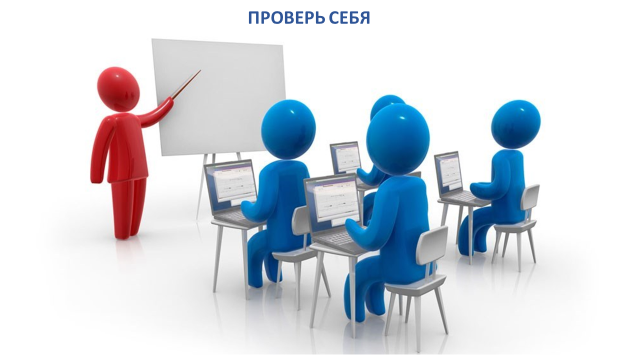 Учитель предлагает проверить знания, которые ученики получили во время классного часа, и раздает листы для записи каждому ученику, читает высказывания, а ученики в карточках отмечают, согласны они с высказыванием или нет, ставя «+» или «-».Учитель:Собираясь на концерт, надо надеть длинный шарф и обувь на высоких каблуках.Не брать с собой длинные зонты, большие сумки.При малейшей угрозе немедленно покинуть опасное место.На концерте лучше всего сидеть как можно дальше от выхода.На массовые мероприятия нужно приходить с небольшим опозданием, чтобы избежать давки.При попадании в агрессивную толпу пытаться всех успокоить.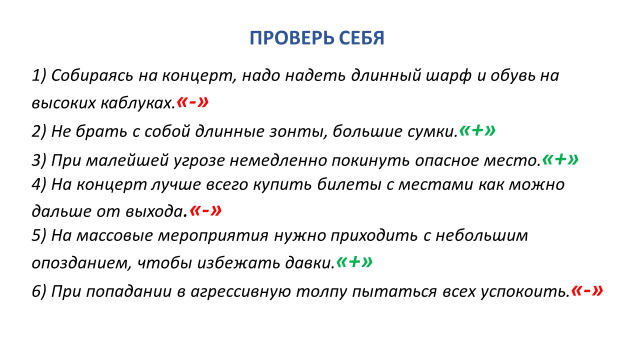 После выполнения работы открывается слайд для проверки.Учитель:Проверьте свои результаты. У кого были ошибки? В каком высказывании? (Ответы учащихся).Сделайте выводы по теме занятия.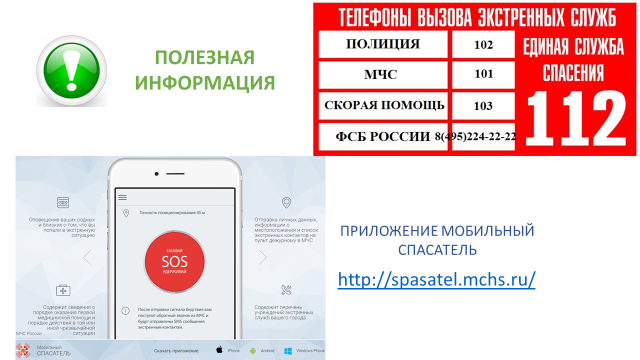 Полезная информация.Приложение «Мобильный спасатель» https://www.youtube.com/watch?v=euGkTxcYNYo Важно! Данное приложение не является заменой звонка в службу спасения 112. Сначала нужно позвонить 112 или по номерам вызова экстренных служб и только после этого посылать сигнал SOS через приложение.Для учителя. Основные возможности приложения «Мобильный спасатель»: уведомление МЧС и ваших родных и близких о том, что вы попали в экстренную ситуацию;система отправляет бесплатные смс вашим близким и сообщение в МЧС с вашими координатами и ссылкой на карту;служба МЧС, по возможности, перезвонит вам на телефон для уточнения информации;справочник первой помощи;справочник больниц и пожарных частей.